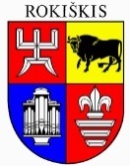 ROKIŠKIO RAJONO SAVIVALDYBĖS TARYBASPRENDIMASDĖL ROKIŠKIS RAJONO SAVIVALDYBĖS TARYBOS 2019 M. KOVO 29 D. SPRENDIMO NR. TS-43 „DĖL ROKIŠKIO RAJONO SAVIVALDYBĖS TARYBOS VEIKOS REGLAMENTO PATVIRTINIMO“ DALINIO PAKEITIMO2021 m. lapkričio 26 d. Nr. TS-RokiškisVadovaudamasi Lietuvos Respublikos vietos savivaldos įstatymo 16 straipsnio 2 dalies 1 punktu,  18 straipsnio 1 dalimi, Rokiškio rajono savivaldybės tarybos veiklos reglamento, patvirtinto 2019 m. kovo 29 d. Rokiškio rajono savivaldybės tarybos sprendimo Nr. TS-43, 6 punktu, Rokiškio rajono savivaldybės taryba n u s p r e n d ž i a:1. Pakeisti Rokiškio rajono savivaldybės tarybos veiklos reglamento, patvirtinto Rokiškio rajono savivaldybės tarybos 2019 m. kovo 29 d. sprendimu Nr. TS-43, 181.1. papunktį, 223 punktą  ir juos išdėstyti taip:„181.1. Vyriausybės siūlymu už įstatymų  ar kitų teisės aktų pažeidimus, dėl kurių padaryta esminės žalos valstybės ar savivaldybės interesams ir nuosavybei.“„223. „Tarnybines nuobaudas Savivaldybės administracijos direktoriui (direktoriaus pavaduotojui) už tarnybinius nusižengimus skiria Savivaldybės taryba. Meras gali inicijuoti administracijos direktoriaus (direktoriaus pavaduotojo) atleidimo praradus pasitikėjimą procedūrą arba tarnybinio nusižengimo tyrimą. Meras privalo inicijuoti savivaldybės administracijos direktoriaus (direktoriaus pavaduotojo) atleidimo iš pareigų praradus pasitikėjimą procedūrą ar tarnybinio nusižengimo tyrimą gavęs oficialią informaciją apie savivaldybės administracijos direktoriaus (direktoriaus pavaduotojo) galimą tarnybinį nusižengimą arba gavęs ne mažiau kaip 1/2 visų Savivaldybės tarybos narių raštu pateiktus nepasitikėjimo savivaldybės administracijos direktoriumi (direktoriaus pavaduotoju) motyvus. Meras administracijos direktoriaus (direktoriaus pavaduotojo) tarnybinio nusižengimo tyrimą pradeda teisės aktų, reglamentuojančių valstybės tarnybos santykius, nustatytais terminais, o atleidimo praradus pasitikėjimą procedūrą inicijuoja artimiausiame savivaldybės tarybos posėdyje“.	2. Papildyti Rokiškio rajono savivaldybės tarybos veiklos reglamentą 221¹  punktu  ir išdėstyti jį taip:  „222¹. „Asmuo, skiriamas į Savivaldybės administracijos direktoriaus ir direktoriaus pavaduotojo pareigas, turi atitikti įstatymuose ir kituose teisės aktuose nustatytus reikalavimus, taikomus išduodant leidimą dirbti ar susipažinti su įslaptinta informacija“.	3. Paskelbti sprendimą Rokiškio rajono savivaldybės interneto svetainėje www.rokiskis.lt, skiltyje „Taryba“.Sprendimas per vieną mėnesį gali būti skundžiamas Regionų apygardos administraciniam teismui, skundą (prašymą) paduodant bet kuriuose šio teismo rūmuose, Lietuvos Respublikos administracinių bylų teisenos įstatymo nustatyta tvarka.Savivaldybės meras				            Ramūnas GodeliauskasRegina StrumskienėRokiškio rajono savivaldybės tarybai	TEIKIAMO SPRENDIMO PROJEKTO „DĖL ROKIŠKIO RAJONO SAVIVALDYBĖS TARYBOS 2019 M. KOVO 29 D. SPRENDIMO NR. TS-43 „DĖL ROKIŠKIO RAJONO SAVIVALDYBĖS TARYBOS VEIKLOS REGLAMENTO PATVIRTINIMO“ DALINIO PAKEITIMO“ AIŠKINAMASIS RAŠTAS	Sprendimo projekto tikslai ir uždaviniai.	Rokiškio rajono savivaldybės tarybos veiklos reglamentas turi atitikti Lietuvos Respublikos vietos savivaldos įstatymo nuostatas ir nesiaurinti savivaldybės tarybos narių kompetencijos. 		Šiuo metu esantis teisinis reglamentavimas. Lietuvos Respublikos vietos savivaldos įstatymas.	Sprendimo projekto esmė.	Lietuvos Respublikos Seimas 2020 m. gruodžio 20 d. priėmė Lietuvos Respublikos vietos savivaldos įstatymo Nr. I-533 19, 27 ir 51 straipsnių pakeitimo įstatymą Nr. XIV-143 (pakeitimai įsigaliojo nuo 2021 m. liepos 1 d.), 2021 m. birželio 30 d. – Lietuvos Respublikos vietos savivaldos įstatymo Nr. I-533 29 straipsnio pakeitimo įstatymą Nr. XIV-482.	2021 m. spalio 21 d. Rokiškio rajono savivaldybės administracijoje gautas Vyriausybės atstovų įstaigos Vyriausybės atstovo Panevėžio ir Utenos apskrityje“ raštas „Dėl informacijos pateikimo“. Prašoma pateikti informaciją apie Savivaldybės tarybos veiklos reglamento pakeitimus, kurie susiję su Vietos savivaldos įstatymo pakeitimais.	Įgyvendindama Lietuvos Respublikos vietos savivaldos įstatymo pakeitimus, savivaldybės taryba privalo pakeisti savivaldybės tarybos veiklos reglamentą. Pakeitimai aptarti aiškinamojo rašto priede (pridedama).	Reglamento pakeitimai apsvarstyti Rokiškio rajono savivaldybės tarybos veiklos reglamento redakcinėje komisijoje. Komisija jiems pritarė.	Laukiami rezultatai: Rokiškio rajono savivaldybės tarybos veiklos reglamentas nustato Rokiškio rajono savivaldybės tarybos veiklos formas ir tvarką, savivaldybės tarybos kolegijos, komitetų darbo tvarką, savivaldybės tarybos laikinųjų ir nuolatinių komisijų sudarymo tvarką. Savivaldybės tarybos veiklos reglamentas turi atitikti Lietuvos Respublikos vietos savivaldos įstatymo nuostatas. Tarybos nariai, dirbdami pagal įstatymus atitinkantį veiklos reglamentą, nepažeisdami įstatymų, tinkamai atstovaus Rokiškio rajono gyventojų interesus.	Finansavimo šaltiniai ir lėšų poreikis.	Papildomo finansavimo šaltinių nereikia.	Suderinamumas su Lietuvos Respublikos galiojančiais teisės norminiais aktais.	Projektas neprieštarauja galiojantiems teisės aktams.	Antikorupcinis vertinimas. Teisės akte nenumatoma reguliuoti visuomeninių santykių, susijusių su LR korupcijos prevencijos įstatymo 8 straipsnio 1 dalyje numatytais veiksniais, todėl teisės aktas nevertintinas antikorupciniu požiūriu. Teisės ir personalo skyriaus vedėja		                              Regina Strumskienė2021-11-26 sprendimo projekto „Dėl Rokiškio rajono savivaldybės tarybos 2019 m. kovo 29 d. sprendimo Nr. TS-43 „Dėl Rokiškio rajono savivaldybės tarybos veiklos reglamento patvirtinimo“ dalinio pakeitimo“ aiškinamojo rašto priedasROKIŠKIO RAJONO SAVIVALDYBĖS VEIKLOS REGLAMENTO PAKEITIMAI	1. REGLAMENTO KEITIMO DIENAI GALIOJANTIS 181.1 PAPUNKTIS	181.1. Vyriausybės arba Valstybės kontrolės siūlymu už įstatymų ar kitų teisės aktų pažeidimus, dėl kurių padaryta esminės žalos valstybės ar Savivaldybės interesams ir nuosavybei;	Nauja redakcija 181.1.  Vyriausybės siūlymu už įstatymų  ar kitų teisės aktų pažeidimus, dėl kurių padaryta esminės žalos valstybės ar Savivaldybės interesams ir nuosavybei.“Punkto pakeitimo pagrindas – 2020-12-23 LR Vietos savivaldos įstatymo Nr. I-533 19, 27 ir 51 straipsnių pakeitimo įstatymas. Įstatymu pakeista Vietos savivaldos įstatymo 19 straipsnio 2 dalies 1 punktas perkeltas  į Reglamento 181.1 p.	2. REGLAMENTAS PAPILDYTAS 221 ¹ PUNKTU	222¹. „Asmuo, skiriamas į Savivaldybės administracijos direktoriaus ir direktoriaus pavaduotojo pareigas, turi atitikti įstatymuose ir kituose teisės aktuose nustatytus reikalavimus, taikomus išduodant leidimą dirbti ar susipažinti su įslaptinta informacija.“ Punkto pakeitimo pagrindas – 2021-06-30 LR Vietos savivaldos įstatymo Nr. I-533 29 straipsnio pakeitimo įstatymas. Įstatymu pakeista Vietos savivaldos įstatymo 29 straipsnio 3 dalis perkelta  į Reglamento 221¹ p.	3. REGLAMENTO KEITIMO LAIKOTARPIU GALIOJANTIS 223 PUNKTAS	223. Tarnybines nuobaudas savivaldybės administracijos direktoriui (direktoriaus pavaduotojui) už tarnybinius nusižengimus skiria savivaldybės taryba. Atleidimo iš pareigų praradus pasitikėjimą procedūra ar tarnybinio nusižengimo tyrimas pradedami mero iniciatyva. Meras šias procedūras gali inicijuoti, o gavęs ne mažiau kaip 1/2 visų savivaldybės tarybos narių raštu pateiktus nepasitikėjimo savivaldybės administracijos direktoriumi (direktoriaus pavaduotoju) motyvus ar oficialią informaciją apie savivaldybės administracijos direktoriaus (direktoriaus pavaduotojo) galimą tarnybinį nusižengimą – privalo inicijuoti savivaldybės administracijos direktoriaus (direktoriaus pavaduotojo) atleidimo iš pareigų praradus pasitikėjimą procedūrą ar tarnybinio nusižengimo tyrimą.		Nauja redakcijaTarnybines nuobaudas Savivaldybės administracijos direktoriui (direktoriaus pavaduotojui) už tarnybinius nusižengimus skiria Savivaldybės taryba. Meras gali inicijuoti administracijos direktoriaus (direktoriaus pavaduotojo) atleidimo praradus pasitikėjimą procedūrą arba tarnybinio nusižengimo tyrimą. Meras privalo inicijuoti savivaldybės administracijos direktoriaus (direktoriaus pavaduotojo) atleidimo iš pareigų praradus pasitikėjimą procedūrą ar tarnybinio nusižengimo tyrimą gavęs oficialią informaciją apie savivaldybės administracijos direktoriaus (direktoriaus pavaduotojo) galimą tarnybinį nusižengimą arba gavęs ne mažiau kaip 1/2 visų Savivaldybės tarybos narių raštu pateiktus nepasitikėjimo savivaldybės administracijos direktoriumi (direktoriaus pavaduotoju) motyvus. Meras administracijos direktoriaus (direktoriaus pavaduotojo) tarnybinio nusižengimo tyrimą pradeda teisės aktų, reglamentuojančių valstybės tarnybos santykius, nustatytais terminais, o atleidimo praradus pasitikėjimą procedūrą inicijuoja artimiausiame savivaldybės tarybos posėdyje.”Punkto pakeitimo pagrindas – 2021-06-30 LR Vietos savivaldos įstatymo Nr. I-533 29 straipsnio pakeitimo įstatymas. Įstatymu pakeista Vietos savivaldos įstatymo 29 straipsnio 3 dalis perkelta  į Reglamento 223 p.